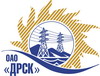 Открытое акционерное общество«Дальневосточная распределительная сетевая  компания»ПРОТОКОЛпроцедуры вскрытия конвертов с заявками участников ПРЕДМЕТ ЗАКУПКИ: открытый запрос предложений на ЭТП № 410533 на право заключения Договора: «Станция комплексного восстановления масел» для нужд филиала ОАО «ДРСК» «Амурские электрические сети».(закупка 2674 раздел 2.2.2 ГКПЗ 2014 г.)Плановая стоимость: 1 070 000,00 руб. без учета НДС. Указание о проведении закупки от 08.09.2014 № 237.ПРИСУТСТВОВАЛИ: постоянно действующая Закупочная комиссия 2-го уровня ВОПРОСЫ ЗАСЕДАНИЯ КОНКУРСНОЙ КОМИССИИ:В ходе проведения запроса предложений было получено 2 предложения, конверты с которыми были размещены в электронном виде на Торговой площадке Системы www.b2b-energo.ru.Вскрытие конвертов было осуществлено в электронном сейфе организатора запроса предложений на Торговой площадке Системы www.b2b-energo.ru автоматически.Дата и время начала процедуры вскрытия конвертов с предложениями участников:09:00 24.09.2014Место проведения процедуры вскрытия конвертов с предложениями участников:Торговая площадка Системы www.b2b-energo.ruВ конвертах обнаружены предложения следующих участников запроса предложений:РЕШИЛИ:Утвердить протокол вскрытия конвертов с заявками участниковОтветственный секретарь Закупочной комиссии 2 уровня                                   О.А. МоторинаТехнический секретарь Закупочной комиссии 2 уровня                                     Г.М. Терёшкина            № 601/МТПиР-Вг. Благовещенск24.09.2014 г.№Наименование участника и его адресПредмет и общая цена заявки на участие в запросе предложений1ООО "ПЗЭО" (410002, г. Саратов, ул. Некрасова, д. 36)Предложение: подано 22.09.2014 в 18:46
Цена: 1 059 322,03 руб. (цена без НДС)2ООО "НПФ "ЭНАВЭЛ" (191036, Россия, г. Санкт - Петербург, ул. 5-я Советская, д.10, кв. 7)Предложение: Согласно тех. задания, подано 19.09.2014 в 14:49
Цена: 1 070 000,00 руб. (цена без НДС)